COUNTY COMMISSION RECORD, VERNON COUNTYWednesday, November 1, 2023,	                                                                      1st November Adj.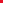 THE VERNON COUNTY COMMISSION MET, PURSUANT TO ADJOURNMENT, WEDNESDAY, NOVEMBER 1, 2023, AT 9:00 A.M.  PRESENT: JOE WILSON, PRESIDING COMMISSIONER; EVERETT L. WOLFE, SOUTHERN COMMISSIONER; CINDY THOMPSON, NORTHERN COMMISSIONER;                BUILD VCCommissioner Thompson placed a call to the Extension Center to reserve  Centennial Hall for a meeting to be held on November 17th.       C.A.R.T  Ragan Forkner, Chief Deputy Clerk, reported to the Commissioners that the Blue Mound Township C.A.R.T. fund for 2023 has been used up. She also gave the Commissioners a list of C.A.R.T. fund balances that are still available in the other Townships.        ROADSConnie Dulin visited with Commissioner Wolfe about a road located near her property on Pony Hill Road to determine if it is a public or private road. Commissioner Wolfe referred her to Richard Schuster, Center Township board member, for further assistance. TOWNSHIPS/ARPAA meeting was held with several Township Trustees and Board Members. Those present were: Richard Schuster, Center Township Board Member; Florence Wilson, Osage Township Board Member; Randy Allen, Washington Township Board Member;  and Debbie Allen, Washington Township Trustee. The need for new equipment for mowing and possible sharing of equipment between the townships was discussed. A discussion on ARPA funds also took place. 					      INSURANCEThe Commissioners discussed information that was provided by Billington Insurance at the meeting on Tuesday.     COURTHOUSE Michael Clancy, with RENODRY USA, stopped in to take wall samples from the County Courthouse to check for moisture issues.   CHECKS AND INVOICESCommissioner Wilson placed a call to Stutesman Construction, Inc. to discuss a recent invoice for the remodel of the Public Defenders’ Office.  His concerns were addressed, and a check was issued.An invoice from the Vernon County Cattleman’s Association in the amount of $450 was reviewed by the Commissioners and a check was issued.Commissioner Wilson approved and signed checks that were delivered by Dana Craig of the County Collector’s office.   CPR/AED TRAININGKaren Hines called on the Commission to finalize plans for CPR/AED Training for County employees that will take place on February 27, 2024, starting at 9:00 AM at the Vernon County Ambulance District. ADJOURNOrdered that Commission adjourn at 3:50 P.M. until Tuesday, November 7, 2023.ATTEST: ________________________________ APPROVED:_____________________________		CLERK OF COMMISSION			       PRESIDING COMMISSIONER